SAMPLE 4-YEAR COURSE PLANBS in Biology leading to Life Science CertificationTotal Hours: 122Advanced hours must total 42 and a minimum of 120 earned hours are required. Minimum gpa requirements are in force (2.5 overall, 2.5 UNT, 2.5 major concentration, 2.5 minor concentration, 2.5  advanced science hours) for graduation with Teacher Certification.All students seeking secondary level teacher certification must be admitted to UNT’s Teacher Education program. Admission to teacher education requirements follow:~THEA exam scores (Texas Higher Education Assessment) of 240 or above in reading, 230 or above in mathematics, and 220 or above in writing. Information regarding the THEA exam can be found at the following website: www.thea.nesinc.com. Allowable exemptions to the THEA exam include SAT (minimum combined verbal and mathematics 1070 with a minimum of 500 in verbal and 500 in mathematics) or ACT (23 composite with minimum 19 in English and 19 in Mathematics) exams taken within 5 years of Teacher Education application, or TAKS scores (minimum 2200 in Mathematics and 2200 in English with a writing subscore of 3 or higher) taken within 3 years of Teacher Education application.  ~Junior Standing (minimum of 60 earned hours)~2.5 overall gpa~2.5 UNT gpa~Official degree plan on file (admission to major status)~Teacher Education application~State-required interviewPlease see TNT advisor to complete application process. Continued enrollment in advanced education minor courses will be blocked until admission in obtained. 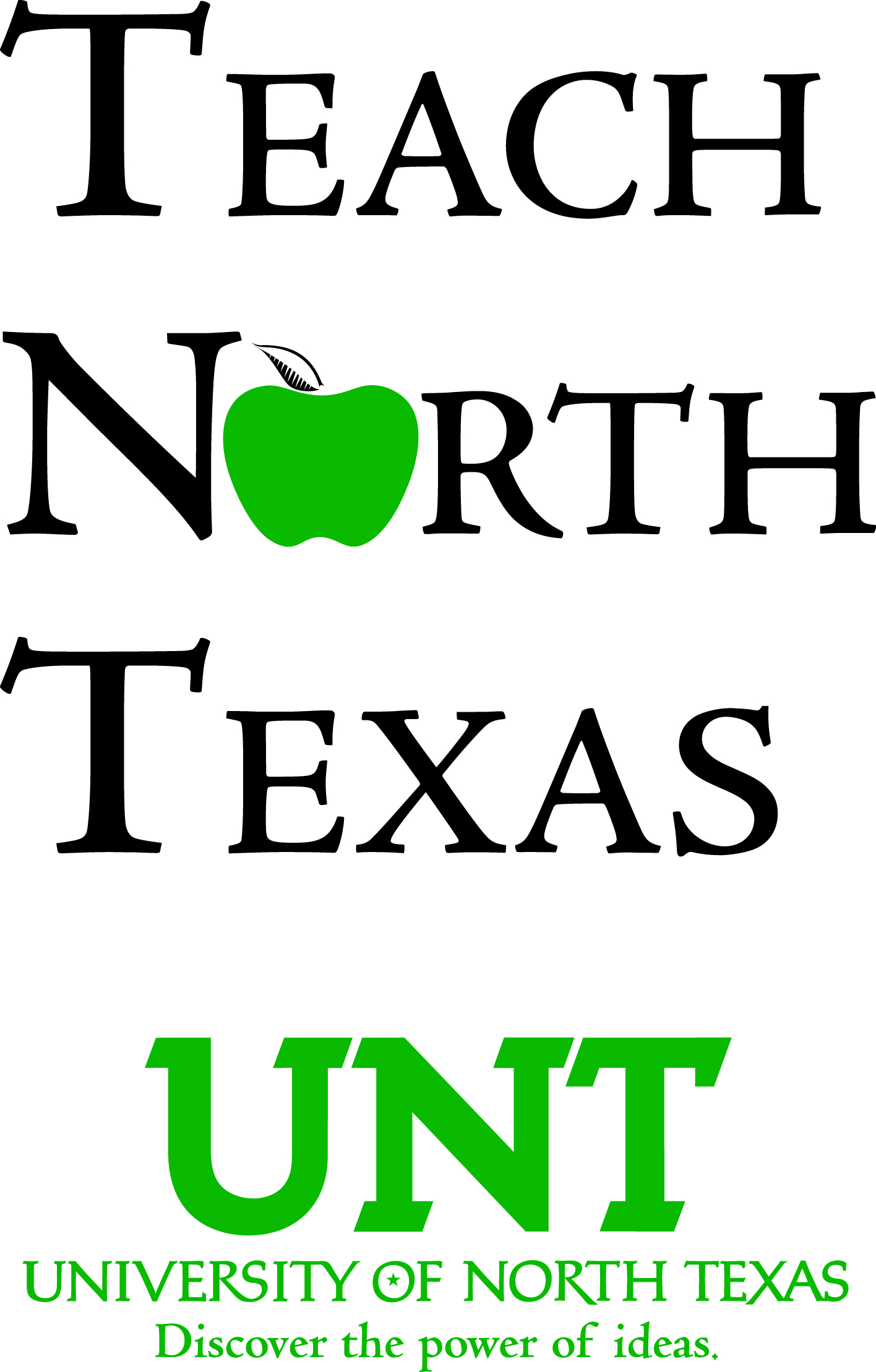 Degree Requirements ChecklistBachelor of Science in Biology leading to Life Science Certification2012-2013 CatalogThis program is designed to fulfill the course requirements for certification as a secondary school teacher in Texas, but completion of the program does not guarantee the student’s certification. This checklist has been created as a guideline and is not considered to be an official document.  For further information about meeting degree and additional certification requirements, contact the TNT adviser.I. UNIVERSITY CORE AND COLLEGE REQUIREMENTS HoursEnglish Composition & Rhetoric:         ENGL 1310 (1301) or TECM 1700     +      TECM 2700 [ENGL 1320* (1302)]*ENGL 1320 can be substituted for the TECM 2700 requirement ONLY if taken prior to becoming a Biology major at UNT.US History:                                            HIST 2610 (1301)                 +                             2620 (1302)Political Science:                                   PSCI 1040 (GOVT 2301)       +          PSCI 1050 (GOVT 2302) Humanities:                                           PHIL 2600* - Ethics in Science (specific TNT section)*This course is part of the TNT minor sequence and counts towards both requirements. Please see the TNT advisor if you have taken the non-TNT sequence PHIL 2600. Additional requirements must be meet state teaching certification  requirementsSocial and Behavioral Sciences:          Any course listed under “meets the core standard” in the course catalogVisual/Performing Arts:                       Any course listed under “meets the core standard” in the course catalogForeign Language:                               Complete one of two options to satisfy the College of Arts and Sciences requirement.                                                                Option I:  Attain Intermediate II level 2050 (2312) in a foreign language or pass proficiency exam.                                                       Option II:  Complete one (3 hours) advanced technical writing course. Six hours of student teaching                             will fulfill remaining requirements. Must obtain written Biology department approval.Discovery:                                            Any course listed under “meets the core standard” in the course catalogCapstone:                                              EDSE 4618* Apprentice Teaching II in Math & Science*Course is part of the TNT minor sequence and count towards both requirements. See minor requirements.666 (3)*3333 (3)*II. Major Requirements/ Life Science Core Courses: A minimum grade of C is required in all lower-division courses in biology and chemistry.  A GPA of at least 2.5 is required for all upper-division hours in science.Mathematics:           MATH 1710 (2413/2513)                                          Physics:                    PHYS 1510/1530                                              +                                   PHYS 1520/1540*Students who completed PHYS 1410/1430 (1401) and/or PHYS 1420/1440 (1402) prior to joining Teach North Texas are eligible for departmental substitution by consulting a faculty advisor in the Department of Biological Sciences.Chemistry:              CHEM 1410/1430 (1411)      CHEM 1420/1440 (1412)     CHEM 2370/3210       CHEM 2380/3220 Biology:            BIOL 1710/1730 (1406)    BIOL 1720/1740 (1407)    BIOL 2041/2042 (2421)      BIOL 2140 OR 2241 OR 2251  Additional biology courses:BIOL 3451/3452 + 3510/3520 + BIOC 3621/3622 + One of the following: BIOL 3800/3810 (recommended) or BIOL 4501/4502 orBIOL 4505/4506 or BIOL 4503/4504           At least one additional course from the following list:  BIOL 3160 (3), BIOL 4070 (4), BIOL 4100 (3), BIOL 4380 (3), BIOL 4440 (4), or BIOL 4650 (6)Additional 6 hours of advanced electives in biology (choose from eligible biology courses, see course catalog)BIOL 4700 Research Methods48161528III.  Minor in Mathematics and Science Secondary Teaching 21□ TNTX 1100:  STEP 1, Inquiry Approaches to Teaching                       □ EDSE 4500 Project-Based Instruction□ TNTX 1200:  STEP 2, Inquiry-Based Lesson Design                           □ EDSE 4608 and 4618* Apprentice Teaching I & II in Math &□ EDSE 3500 Knowing and Learning in Math and Science	           Science (see Core Requirements)□ EDSE 4000 Classroom Interactions    	       □ EDSE 4628 Apprentice Teaching Seminar□ PHIL 2600* Ethics in Science (see Core Requirements)21Total hours to meet BIOL degree requirements; including College of Arts & Science degree requirements.101Professional Development Sequence21Total Hours to Complete Degree122Sample 4-year course plan, BS in Biology leading to Life Science CertificationSample 4-year course plan, BS in Biology leading to Life Science CertificationSample 4-year course plan, BS in Biology leading to Life Science CertificationSample 4-year course plan, BS in Biology leading to Life Science CertificationFall SemesterFall SemesterSpring SemesterSpring SemesterBIOL 1710/1730, Principles of Biology I + LabCHEM 1410/1430, General Chemistry I + Lab 1310, College Writing I 1710, Calculus ITNTX 1100, STEP 1: Inquiry Approaches to Teaching4434116BIOL 1720/1740, Principles of Biology II + LabCHEM 1420/1440, General Chemistry II + Lab 2700, Technical WritingDiscovery CoreTNTX 1200, STEP 2: Inquiry-Based Lesson Design4433115BIOL 2041/2042, Microbiology + LabCHEM 2370/3210, Organic Chemistry + LabPHYS 1510/1530 General Physics I + LabBIOL 2140, EcologyEDSE 3500, Knowing and Learning in Mathematics and Science4443318BIOL 3451/3452, Genetics + LabCHEM 2380/3220, Organic Chemistry + LabPHYS 1520/1540 General Physics II + LabPHIL 2600, Ethics in ScienceLANG 2050, Foreign Language or Option course4443318PSCI 1040, American GovernmentEDSE 4000, Classroom InteractionsBIOL, Field Course optionVisual and Performing Arts CoreBIOC 3621/3622, Elementary Biochemistry + Lab3333416BIOL 3510/3520, Cell Biology + LabPSCI 1050, American GovernmentBIOL 4700, Research Methods  HIST 2610, US History to 1865BIOL, advanced elective4333316BIOL, advanced electiveSocial and Behavioral Sciences CoreEDSE 4500, Project-Based Instruction 2620, US History since 1865BIOL, Physiology Option3333416EDSE 4608 and 4618, Apprentice Teaching I & II              in Math & ScienceEDSE 4628, Apprentice Teaching Seminar61 7